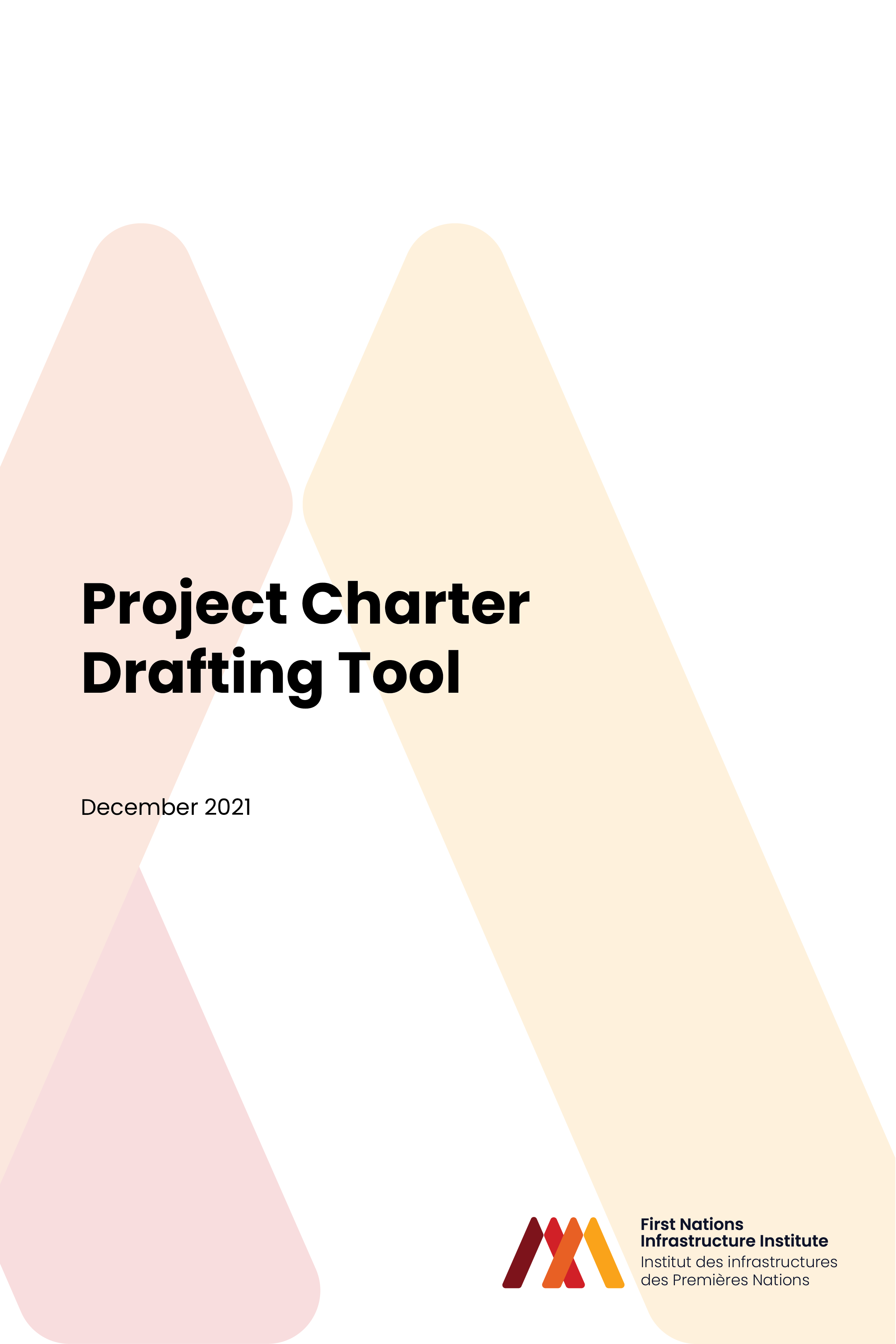 PurposeEstablish relationshipIdentify roles and responsibilitiesProvide an outline of proposed projectIdentify additional partiesClearly document expectations including protocols for communicationsDefinitionsProject OverviewBackgroundProject scopeTimelinesPrinciples to guide the relationshipAll parties agree to work together in a mutually respectful mannerPromote the delivery of community benefits, knowledge transferAccountability and transparencyCooperative relationshipKey partiesGovernanceFirst NationChief and CouncilChief Administrative OfficerTechnical teamRegional Indigenous OrganizationBoard of DirectorsChief Executive OfficerTechnical TeamFirst Nation Infrastructure InstituteDevelopment BoardTechnical TeamProject TeamRoles and ResponsibilitiesEthical FrameworkCommunicationsDispute ResolutionAppendix A: Activities and timelines Gantt ChartAppendix B: Project team details